Name ____________________Date _____________________Instructions: When the video asks you to pause, complete the activity below that has the same stop sign as you see in the video.  The instructions are given in the video.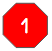 a) Andrew Smith is designing the world’s fastest roller coaster. b) The coaster will be finished by Smith’s team in the year 2015. c) Four other wooden coasters have been designed by Smith previously. d) I want to be the first person in line when it’s finished!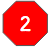 Read the paragraph. 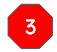 The colony of Georgia actually began in 1733 when Savannah was founded by General James Oglethorpe.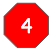 a) Luckily for the new city’s residents, b) Oglethorpe made friends with local Yamacraw Indian Chief Tomochichi, and c) a peaceful relationship was established by the settlers and the native peoples. d) The city flourished over the next hundred years.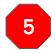 a) The climate and soil were discovered by farmers b) to be perfect for growing rice and cotton, and c) plantations cropped up throughout the region, bringing wealth to the city. d) Savannah prospered for many years. 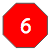 Read the paragraph.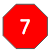 